ملخص الرسالةباللغتين العربية والإنجليزيةالإحصائيات المركزية العامةمكتب رئيس الجامعة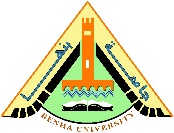 The CentralAdministration of statisticsملخص الرسالة باللغة العربيةأثرت نشأة البارودي في تكوين شخصيته، وقد دفعته إلى عمل كيان خاص به اختلف تمامًا عن جنسه الچركسي، وقد وضح هذا إبان مخالفة قواعده في الاقتران بزيجة من الأسرة العلوية الحاكمة.أسهمت ثقافة البارودي وانخراطه بالمجتمع ومعايشته لظروفه الصعبة التي مرت بها مصر وما شاهده من تدخلات خارجية، وقد أثرى أشعاره بهذه الأحداث وسجل لفكره الثوري بها، وكان نابعًا من شعوره بأنه أحد أفراده.تشبث البارودي بالقوى المثقفة المصرية التي ظهرت على الساحة المصرية، وكان مساندًا لأفكارها الإصلاحية.ملخص الرسالة باللغة الإنجليزيةThe conditions of cultivating Al-Baroudi have affected the process of shaping his personality for they pushed him to develop a totally independent model different from his Circassian background, as he refused to marry any woman affiliated to the ruling Alawiyya dynasty.   Al-Baroudi's culture, interest in social involvement, and comprehensive awareness of the harsh conditions that Egypt had witnessed also had contributed to his personality. These notions are well reflected in Al-Baroudi's poetry that chronicle these events as well as his revolutionary approach.  Also, Al-Baroudi has adopted the ideas of the Egyptian Intelligentia, showing unconditional support for its reformative approach.